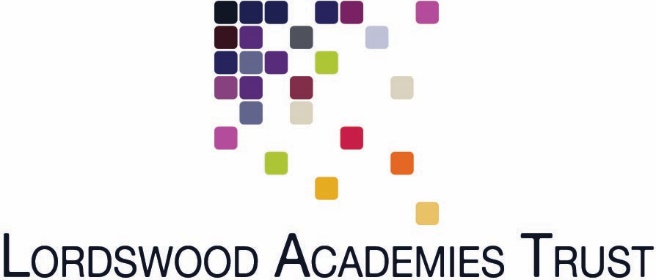 Governance Structure and Scheme of DelegationLordswood Academies TrustApproved September 2017 and reviewed annuallyContents 									     Page No1.  Introduction 									3 2.  Delegated powers 									3 3.  Constitution 									34.  Chair’s Action  									85.  Removal and Suspension of Governors                                                      		9					6.  Powers Retained by the Trust Board						97.  Delegation of all matters relating to finance					11 8. Meetings										14 Appendix 1 - Governing Body Terms of Reference  					16Appendix 2 – Finance Committee Terms of Reference				18Appendix 3 - Staffing Committee terms of reference 				20Appendix 4 - Headteacher’s Appraisal Committee Terms of Reference  		22Appendix 5 - Appointment of Staff  							23Appendix 6 - Code of Conduct 							24Appendix 7 - Governor Job Description 						29Appendix 8 - Payment of Allowances  						31 Appendix A - Trustee/Governor Car & Motor Cycle Mileage Claim Form 		33Appendix B - School Governor Claim Form for Actual Expenses Incurred  		35 LORDSWOOD ACADEMIES TRUST GOVERNANCE STRUCTURE1. 	Introduction 	The Board of Trustees of Lordswood Academies Trust is required to approve a 	Governance structure for the Trust on an annual basis. 	The governance structure must be: compliant with DfE requirements, company and charity law; scalable and so adaptable to growth or change in the Academy Trust; capable of being serviced by the Trustees of the Academy Trust and 	members of the Governing Body.  2. 	Delegated powers 	The Academy Trust has a strategic role in the running of Lordswood Girls’ 	School and Sixth Form Centre.	The Academy Trust may (subject to the Articles of Association) delegate to 	the Governing Body and any of its committees, any Trustee holding an 	executive office, or to the Headteacher such of their powers or functions as 	they consider desirable to be exercised by them. 	The Academy Trust has approved a Scheme of Delegation defining the 	powers and functions that are reserved for the Board, the Governing Body 	and its committees, which is set out below. 	Any delegated decision must be reported to the next full Trustees’ meeting, 	but a decision 	taken under delegated powers is binding and immediately 	effective. 3. 	Constitution	This reflects a MAT as at 1st September 2017 which comprises a single school.3.1	Trust	3.1.1 	The Trust will have Trustees, made up as follows:-the Headteacher the Chair of the Governing Bodyup to three people who have been governors at a school within 			the Trustthe Trust may also appoint up to 3 co-opted Trustees 	3.1.2 	the Directors will be known as Trustees. Non Trustees will be known as 		Governors.	3.1.3 	the Headteacher can attend all meetings of any committee established 		by the Trust. When an issue is being discussed which directly affects 		the Headteacher he/she must, as with any other Trustee/Governor in a 		similar position, declare an interest and physically withdraw from the 		meeting.	3.1.4 	the legal minimum quorum for Trust committee meetings is 			three voting Trustees.	3.1.5	the term of office for any Trustee or Governor shall be 4 years, save 		that this time limit shall not apply to the Headteacher. Subject to 			remaining eligible to be a particular type of Trustee, any Trustee or 		Governor may be re-appointed or re-elected.	3.1.6 	Any Trustee who has a business relationship, directly or indirectly with 		the Academy Trust or the school must have previously completed a 		declaration of 	interests for the academic year in question. The Clerk or 		the Trustees will re-state those interests in the meeting.3.2	Governing Body 3.2.1	The terms of reference for the Governing Body can be found at 			Appendix 1;	3.2.2	The constitution of the Governing Body will be agreed on an annual 		basis by the Trust. 	3.2.3	The Headteacher is an ex officio member of the Governing Body.	3.2.4	The Governing Body will have the following membership: •	The Head Teacher;•	Two elected parent governors;•	Up to 8 co-opted governors, recruited for their skills.	3.2.5 	The Governing Body will have delegated power to monitor the 	performance of the school and review:- the management and organisation of the school; student performance data on a termly basis and to 	oversee the 	policies and procedures for monitoring and reporting student 	progress and performance;the implementation of the decisions and policies approved by 	the Trustee Board; the implementation of the School Improvement Plan;the implementation of the agreed curriculum including all 	quality assurance processes;performance against the strategic objectives and targets 	approved by the Board; the staffing structure for the school;the implementation of school policies; student welfare and behaviour; the implementation of all enrichment and extra-curricular 	activities. 	3.2.6	The minutes of Governing Body meetings shall be included as an agenda 	item for consideration at the next meeting of the Trust where 	appropriate;	3.2.7	Appointment of Chair:-The Chairman and Vice Chair of the Governing Body will 		be elected on an annual basis at the first meeting of the 		Governing Body each academic year;No Trustee/Governor who is employed by the Academy Trust will act as Chair of the Governing Body;The Chair and Vice chair may resign at any time by giving notice 		to the clerk;	3.2.8	In the event that the Chair or Vice Chair resigns, the relevant position 	will be filled at the next Governing Body meeting.	3.2.9	The Governing Body will appoint a Responsible Officer and monitor 	reports from this governor;	3.2.10	The Governing Body will maintain a risk register.	3.2.11	The meeting arrangements and terms of reference of the Governing 	Body will be reviewed annually.3.3	Trust & Governing Body Committees	3.3.1	The Terms of Reference for each committee will be reviewed at the first 	meeting of the committee in the new academic year cycle. Where 	changes are proposed, these will then be presented to the Governing 	Body for approval;	3.3.2	Each committee must have a Chair and must have a minimum of 3 	members to be quorate. The Chair and Vice Chair of the Committee will 	be elected on an annual basis at the first meeting of the academic year 	of the Committee. No person who is employed by the Academy Trust 	will act as Chairman to the committee;	3.3.3	All decisions made by Committees with delegated powers must be 	reported to the next full meeting of the Governing Body. If the minutes 	are not finalised a brief statement of the conclusions reached should be 	given;	3.3.4	The Governing Body may need to form ad-hoc committees such as 	exclusions, discipline (both student and staff) and grievances;	3.3.5	The Chair and Vice-Chair of the Governing Body and each committee 	will be elected at the first meeting of the academic year;3.4	Finance Committee	3.4.1	The terms of reference for the Finance Committee can be found 			at Appendix 2.	3.4.2	The membership of the committee will be agreed on an annual 			basis.	3.4.3	The Headteacher is an ex-officio member of the committee.	3.4.4	There will be up to 6 members comprising Trustees and 				Governors in addition to ex-officio members: Finance Director, 			HR Director (non-voting).3.5	Staffing Committee	3.5.1	The terms of reference can be found in Appendix 3; 	3.5.2	There will be up to 6 members comprising Trustees and 				Governors in addition to ex-officio members: Finance Director, 			HR Director (non-voting).	3.5.3	The membership of the committee will be agreed on an annual 			basis.	3.5.4	The Headteacher is an ex-officio member of the committee.	3.5.5	The committee may invite attendance at meetings from persons 			who are not Governors or Trustees to assist or advise on a 				particular matter or range of issues, including members of 				school staff.	3.5.6	The Staffing committee will also serve as the Pay committee.	3.5.7	The quorum is three voting members of the committee.3.6	Headteacher’s Appraisal Committee	3.6.1	The terms of reference can be found in Appendix 4;	3.6.2	The Headteacher’s Appraisal Committee is responsible for carrying out 		the appraisal of the Headteacher and making decisions on the 			Headteacher’s pay.	3.6.3	The membership of the committee is a minimum of three and up to five 		Trustees as below and as determined by the Board of Trustees:•	the Chair or Vice-Chair of the Board of Trustees; •	the Chair or Vice-Chair of the Governing Body. 		In addition, an external advisor appointed by the board of Trustees will 		attend 	meetings in a 	non-voting capacity to advise the committee.	3.6.4	Any Trustee who is employed by the Academy Trust may not be a 			member of this committee.	3.6.5	The committee will meet at the start of the academic year to review 		and set objectives and again in the Spring term to review progress 		towards objectives.	3.6.6	Quorum will be three Trustees.	3.6.7	Voting at committee meetings:only members of the committee may vote at committee meetings;the Chair will have a casting vote.	3.6.8	All Trustees/Governors are encouraged to attend training regularly and 		review training needs annually. This training will be arranged by the 		Clerk.4.  	Chair’s Action	4.1 Trust	4.1.1 	Where paragraph 3.1.5 applies, the Chair may exercise any function of 		the Board of Trustees.	4.1.2 	The circumstances are that the Chair is of the opinion that a delay in 		exercising the function would be likely to be seriously detrimental to 		the interests of:-		a) 	the school;		b) 	any pupil at the school, or their parent; or		c) 	a person who works at the school.	4.1.3 	In paragraph 4.1.2, “delay” means delay until the earliest date on which 		it would be reasonably practicable for a meeting of the Board of 			Trustees, or a committee to which the function in question has been 		delegated, to be held.Where it appears to the Vice-chair that:-the circumstances mentioned in paragraph 4.1.2 apply; 		andthe Chair (whether by reason of vacancy in the office or otherwise) would be unable to exercise the function in question before the detriment referred to in that paragraph is suffered, then the reference in paragraph 4.1.1 to the Chair is to be read as if it were a reference to the Vice-Chair.	4.2 	Governing Body		4.2.1	Where paragraph 4.2.2 applies, the Chair may exercise any 		function of the Governing Body.		4.2.2 	The circumstances are that the Chair is of the opinion that a 			delay in exercising the function would be likely to be seriously 			detrimental to the interests of:the school;any pupil at the school, or their parent; or	c) 	a person who works at the school.		4.2.3 	In paragraph 4.2.2, “delay” means delay until the earliest date 			on which it would be reasonably practicable for a meeting of the 			Governing Body, or a committee to which the function in 				question has been delegated, to be held.		4.2.4 	Where it appears to the Vice-chair that:-the circumstances mentioned in paragraph 4.2.2 apply; 			and	b) 	the Chair (whether by reason of vacancy in the office or 			otherwise) would be unable to exercise the function in 			question before the detriment referred to in that 				paragraph is suffered, then the reference in 	paragraph 			4.2.1 to the Chair is to be read as if it were a reference to 			the Vice-chair.5.	Removal and suspension of governors	5.1 	Any governor who is not elected or a governor by virtue of their 			position can be removed from office by the Board of Trustees.	5.2	Any governor can be suspended from the Governing Body, and if 			relevant, the Board of Trustees, for a period of up to 6 months, 			for breach of the code of conduct.	5.3	Nothing in 5.2 denies a governor or trustee the right to receive minutes, 		papers and the agenda for meetings.6. 	Powers Retained by the Trust Board 6.1 	Ensuring compliance with the Trust’s duties under Company Law and 	Charity Law and agreements made with the DfE, including the 	Funding Agreement.6.2 	The determination of the educational character and mission of the 	Academy Trust (although the Governing Body may also look at this). 6.3 	Ensuring the solvency of the Academy Trust, safeguarding its assets 	and delivering 	its charitable outcomes. 	6.4 	The appointment or dismissal of the Headteacher and senior leadership 	positions.	6.5	The performance management of the Headteacher.	6.6 	Ensuring the continued charitable status of the Company. 	6.7 	Setting key strategic objectives and targets and reviewing performance 	against these; setting and reviewing a five year plan.	6.8 	Determination of the establishment, constitution, membership, 	proceedings and delegated powers and functions of the Governing 	Body and its committees and their annual review and revision. 	6.9 	Ensuring that all statutory policies are in place and kept up to date and 	that the Trust is compliant in regard to policies which are required to be 	published on the website; to ensure that all required HR policies are in 	place and kept up to date.	6.10 	To approve the appointment/resignation of the auditors for the Trust 	on an annual basis. 	6.11 	The approval of the Trust year end accounts and the writing of the 		Trustees’ report which accompanies these. Entering into all contracts on behalf of the Trust. The Trust will retain overall responsibility for any major items of 	expenditure and income over the value of £40,000 for individual items; To authorise the opening of a bank account. 	6.15 	To approve the pay structure for the Trust. 6.16	To review policies relating to finance, security, fraud and critical 			incident.To review the Lordswood Academies Trust’s procedures for detecting 	fraud and whistleblowing and ensure that arrangements are in 		place by which staff, may in confidence, raise concerns about possible 	improprieties in matters of financial reporting, financial control or 	any 	other matters.    To ensure that any allegations of fraud and irregularity are 			appropriately investigated and controls weaknesses addressed.To review management’s reports on the effectiveness of the systems 		for internal financial control, financial reporting and risk management.To monitor the integrity, adequacy and effectiveness of the Trust’s 		systems of internal financial controls and its control and governance 		processes. To review the statement in the annual report and financial statements 		on the 	Lordswood Academies Trust’s internal controls and risk 			management framework. To assess the scope and effectiveness of the systems established by 		management to identify, assess, manage, monitor and address financial 		and non-financial risks. 7.	Delegation of all matters relating to finance7.1	Finance Committee7.1.1	To review and recommend, in association with the Finance Director and 		Headteacher the indicative annual budget recommended by the EFA for 		Trust approval;	7.1.2	To approve the initial budget for the academic year and recommend 	acceptance/non acceptance to the Trustees; 	7.1.3	To ensure the annual budget plan has been prepared in line with the 	principles of Best Value established by the Trust (see the Trust’s 	Financial regulations for details);	7.1.4	To receive financial information which will enable the Trust to ensure 	compliance with EFA financial regulations, the Academy Financial 	Handbook and the Charity Commission; 	7.1.5	To receive details of the school’s actual surplus/deficit and devise its 	use/recovery and to report this clearly to the Trustees and EFA;To review and monitor the Risk Assessment Strategy for the Trust;  To ensure financial systems have adequate controls to ensure all 	transactions are processed properly and are transacted in line with the 	tendering limits; To ensure each year that the insurance cover held by the Academy 	Trust provides adequate protection against risks;  To receive the annual accounts and audit certificate for all funds 	operated by the school, in accordance with Companies Act and Charity 	Commission requirements and recommend to the Trust Board; To ensure the EFA are informed of any irregularities of financial issues; To ensure a Register of Business Interests is kept for all Trustees/ 	Governors and staff; To make recommendations to the Trust Board on the appointment of 	auditors ensuring that Trustees are kept updated on their performance.To receive and respond to the recommendations made in any reports, 	from the external auditors and DfE, on the financial systems operated 	by the school;To authorise the write-off of debts in accordance with prevailing DfE 	rules;To establish a Risk Management policy and Risk Register for the 	Academy Trust and ensure this is kept under review by the Governing 	Body;To review legal compliance and risk;To keep under review the Risk Register for the Trust.7.1.17  To monitor the effectiveness of the contingency and business continuity 	 plan and to periodically test the underlying assumptions of the plan;7.1.18  To monitor the Trust’s financial management and governance, qualities 	 of performance, succession planning and disaster recovery.Governing Body	7.2.1	To contribute to the formulation of the Strategic Plan for the Academy 	Trust, through the consideration of financial priorities and proposals, 	in consultation with the Headteacher;The Trust will retain overall responsibility for any major items of expenditure and income over the value of £40,000 for individual items; 	7.2.3	To receive, termly, budget monitoring reports which enable the current 	and predicted end of financial year situation of the school to be 	determined;	7.2.4	To approve or recommend to the Trustees appropriate action on 	changes to the budget during the financial year;	7.2.5	To assess the financial progress in achieving the objectives in the School 	Improvement Plan; 	7.2.6	To receive bids for external funding for approval;	7.2.7	The Governing Body will approve any major items of expenditure and 	income over the value of £10,000 up to £40,000 for individual item;	7.2.8	To ensure the accounting system meets the needs of the school by 	having in place systems for cash and banking, payroll, purchases, 	income, and security of assets;	7.2.9	To approve scales of charges for any use of the school premises;	7.2.10  To ensure all charging policies are reviewed on an annual basis;	7.2.11	To review the leases and contracts as and when necessary, in 	accordance with delegated limits; 	7.2.12	To ensure an inventory is maintained of equipment owned by the 	school;	7.2.13	To approve the disposal of surplus equipment in accordance with the 	Trust’s 	regulations up to £20,000.  In the case of items of value in 	excess of £20,000 purchased using capital grant, to secure prior 	permission from the Secretary of State in writing; 	7.2.14	To ensure that there is an independent check of assets and the asset 	register;7.3      	Delegation to Headteacher, Finance Director, Budget Holders	7.3.1	The Headteacher and/or Finance Director will approve all bids for 			funding up to the value of £100,000;The Headteacher and/or Finance Director will approve any 	expenditure on an individual order up to the value of £10,000;Individual Budget Holders will approve any expenditure up to the value 	of £1,500;All orders over the value of £3,000 must be countersigned by the 	Headteacher or Finance Director;7.3.5	The Governing Body must authorise virements over £10,001.7.4	These delegations will be subject to annual review by the Trust Board.	All other decisions are delegated to the Governing Body of Lordswood Girls’ 	School & Sixth Form Centre. 8.	Meetings	8.1	The Trust will meet three times a year; additional meetings of the Trust 	will be scheduled as the need arises.	8.2	The Governing Body will meet twice a term and its committees once a 	term or as required:-	8.2.1	The quorum is 51% of voting members (this would be 8 on a 	Governing body of 15).	8.3. 	Any Trustee may attend any meetings of the Governing Body and its 		committees.	8.4	The Governing Body may invite attendance at meetings from persons 	who are not Trustees/Governors to assist or advise on a particular 	matter or range of issues, including parents and members of school 	staff.	8.5	The Chair of the Governing Body should meet with the Chair of the 	Academy Trust and the Head Teacher to plan the Governing Body’s 	work in relation to the 5 year plan of the Academy Trust.	8.6 	Voting at Governing Body meetings:-			8.6.1 	Only members of the Governing Body may vote at its meetings.  			All matters are decided by majority vote;		8.6.2 	The Chair will have a casting vote;			8.6.3 	The Governing Body may approve alternative arrangements for 			governors to participate and vote at meetings of the Governing 			Body including, but not limited to, by telephone or video 				conference.	8.7	Voting at committee meetings:-			8.7.1	Only members of the Committee may vote at Committee 				meetings;		8.7.2	The Chair will have a casting vote.	8.8. 	Clerk			8.8.1 	There will be a clerk to the Trust and a clerk to the Governing 			Body;			8.8.2 	In the absence of the clerk, a replacement clerk for the meeting 			will be appointed;			8.8.3 	The clerk will circulate an agenda and papers for each meeting 			at least one week before any meeting.	8.9. 	Recording and reporting the proceedings of Trust, Governing Body & 	Committee meetings:-			8.9.1 	The Clerk will record:-		- attendance at meetings;		- issues discussed; 		- questions raised;		- recommendations;		- decisions. 			8.9.2	The written record will be included in the agenda and papers for 			the next meeting; in the case of minutes of Governing 				Body meetings, these will be presented at the next 					meeting of the Board of Trustees.  This is to enable the 				Governing Body to report on the exercise of any 					delegated functions. APPENDIX 1Governing Body Terms of ReferenceThe Governing Body monitors the performance of the School and the Sixth Form (‘the School’).  Its duties are:-To implement the Trust’s decisions;To monitor standards of teaching and learning and review student progress through the scrutiny of data and analysis of the school’s performance against national performance measures; To monitor curriculum delivery and implementation of all linked policies and review the School’s provision for students’ spiritual, moral, cultural, mental and physical development; To monitor the implementation of the School Improvement Plan; To review and update the School’s self-evaluation form (SEF);To hold the Senior Leadership team to account for performance of the School with reference to any KPI’s set by the Trustees;To ensure the sound, proper and effective use of the School’s financial resources;To ensure the safety and welfare of all staff and students through, in particular, the monitoring of the School’s compliance with Safeguarding and Child Protection guidelines, the SEND Code of Practice and the School’s Behaviour Policy; To ensure that the School’s prospectus reflects the ethos, standards and expectations of the School and gives the detailed information required by parents; To ensure that the School website contains the statutory information required of academies; To review the structure of the School Day as necessary; To review the School’s Admissions Policy annually and receive reports on the admissions process; To review the School’s Safeguarding & Child Protection Policy annually and receive reports on the school’s action in relation to child protection;  To receive reports of subject area reviews and review and monitor action plans drawn up in light of the review; To monitor the behaviour of students in school in relation to those making good progress or who may be likely to be excluded on either a short or long term basis, ensuring that appropriate support is in place as necessary;To monitor the School’s implementation of policies relating to punctuality and attendance;To monitor the School’s implementation of its policy for praise and rewards; To make recommendations on an action plan following formal inspections of the School; To appoint a Governor to monitor the School’s compliance with safeguarding and child protection guidelines; To appoint a Governor to monitor and review provision for Special Educational Needs throughout the School; To appoint a Governor to monitor and review provision for Looked After Children;To deal with curriculum complaints in accordance with the Trust policy; To monitor and review the delivery of careers information, advice and guidance; To ensure that the views of stakeholders are sought in an active manner and that their views are taken into account when making decisions;To monitor and review primary liaison activities and links with the wider community with regard to curriculum development and improvement. APPENDIX 2Finance Committee Terms of ReferenceTo review and recommend, in association with the Finance Director and Headteacher, the indicative annual budget, as notified by the EFA; To approve the initial budget for the academic year and recommend acceptance/non acceptance to the Trustees;To contribute to the formulation of the Strategic Plan for the Academy Trust, through the consideration of financial priorities and proposals, in consultation with the Headteacher;To ensure the annual budget plan has been prepared in line with the principles of Best Value established by the Trust (see the Trust’s financial regulations for details);To receive details of the School’s actual surplus/deficit and devise its use/recovery and to report this clearly to the Trustees and EFA;To prepare, review, approve in association with the Finance Director and Headteacher, medium term financial projections in accordance with the requirements of the Trust’s financial regulations;To receive financial information which will enable the Committee to ensure compliance with EFA financial regulations, the Academy Financial Handbook and the Charity Commission;To monitor compliance with the Trust’s Scheme of Financial Delegation as approved by the Trustees and outlined below:-The Trust will retain overall responsibility for any major items of expenditure and income over the value of £100,000 for individual items;The Finance Committee will approve any major items of expenditure and income over the value of £40,000 up to £100,000 for individual item;The Headteacher and/or Finance Director will approve all bids for funding up to the value of £100,000;The Finance Director will approve any expenditure on an individual order over the value of £3,000 up to £10,000;Individual budget holders will approve any expenditure up to the value of £1,500;All orders over the value of £3,000 must be countersigned by the Headteacher or Finance Director;The Finance Director to authorise budget virements up to £10,000;The Finance Committee to authorise virements over £10,001.These will be subject to annual review by the Trust Board.To annually ensure that the insurance cover held by the Academy Trust provides adequate protection against risks;To renew and monitor the Risk Assessment Strategy for the Trust and update Trustees on a regular basis;To ensure financial systems have adequate controls to ensure all transactions are processed correctly and are transacted in line with the tendering limits;To receive the annual accounts and audit certificate for all funds and trading organisations operated by the Academy, in accordance with Companies Act and Charity Commission requirements and recommend to the Trust Board;To receive the Audit Committee’s report and act on any advice;To ensure the EFA are informed of any irregularities of financial issues;To ensure a Register of Business Interests is kept for all Trustees, Governors and staff;To ensure that there is an independent check of assets and the asset register;To receive and respond to the recommendations made in any reports, from the external auditors and DFE on the financial systems operated by the School.APPENDIX 3Staffing Committee Terms of ReferenceTo have strategic oversight of staffing requirements for the Trust;To review the staffing structure annually to confirm equal pay and overall staffing establishment figures and to authorise changes, with the exception of the Headteacher; To review staffing needs in light of curriculum and operational requirements, always having regard to cost effective deployment and the creation of opportunities for staff development;To ensure that appropriate succession planning arrangements are in place;To oversee and monitor any staffing restructure; To review the appraisal scheme;To review the financial implications on the budget of the operation of the Trust’s Pay Policy and Appraisal Policy; To ensure that the Trust’s Single Central Record complies with statutory requirements;To ensure that all required HR policies are in place, are reviewed regularly/when model policies are updated and formally approve new policies and policies that have been extensively revised; To implement pay decisions as a delegated function of the Academy Trust; 11.	To produce, monitor and review a whole school pay policy for the Trust’s approval including an annual implementation plan and timetable which will include options for informal and formal representation; 12.	To confirm salary statements in the light of performance management reviews; 13.	To undertake a salary review at any time as directed by the Trust; To ensure appropriate personnel management procedures are in place to include:-Staff Grievance;Staff Discipline;Staff dismissal, redundancy and redeployment;Consideration of applications from staff for variation to contract (secondments, early retirements, leave of absence, job share etc.);Ensuring all personnel records are held securely;A review of staff work/life balance, working conditions and well-being, including the monitoring of absence;Performance management of staff; Equal Opportunities;Ensure compliance with Academies Workforce Census.APPENDIX 4Headteacher’s Appraisal Committee Terms of ReferenceTo carry out the appraisal for the Headteacher and make recommendations for the Headteacher’s pay;To appoint a suitably qualified external advisor to advise the committee on the setting of appropriate performance objectives for the Headteacher.APPENDIX 5Appointment of StaffTo ensure a transparent interview process, the Trust has agreed the following appointment panels:-The above is a minimum; other people can be included.APPENDIX 6Code of Conduct for the Governing BodyThis code sets out the expectations on and commitment required from governors in order for the Governing Body to properly carry out its work within the school and the community.  The Governing Body will remain focussed on the following core strategic functions:- Establishing the strategic direction, by:Setting the vision, values, aims and objectives for the schoolAgreeing the school improvement strategy with priorities and targetsMeeting statutory dutiesCreating accountability, by:Monitoring progress towards targetsEngaging with stakeholdersContributing to school self-evaluationAllocating resources:Putting forward proposals for allocation of resources in line with strategic priorities and outcomes for pupils for the schoolAs individuals on the Governing Body we agree to the following:Seven principles of public lifeWe will adhere to these (see appendix)Discrimination and equalityWe recognise that this is a diverse city, and we support the elimination of discrimination and we will advance equality of opportunitySafeguardingWe will ensure that the school follows all relevant policies and procedures to ensure that young people in need of protection are adequately safeguardedRole & Responsibilities  We understand the purpose of the board and the role of the Headteacher We will respect lines of demarcation and the role of the Headteacher to 	manage the school.  We accept that our role is strategic and focussed on the 	three main functions above.  We will not involve ourselves in the day-to-day 	management of the school or attempt to micro-manage senior leaders.  We 	accept that we have no legal authority to act individually, except when the 	board has given us delegated authority to do so, and therefore we will only 	speak on behalf of the Governing Body when we have been specifically 	authorised to do so We accept collective responsibility for all decisions made by the board or its 	delegated agents. This means that we will not speak against majority 	decisions outside the Governing Body meeting We have a duty to act fairly and without prejudice, and in so far as we have 	responsibility for staff, we will fulfil all that is expected of a good employer We will encourage open government and will act appropriately We will consider carefully how our decisions may affect the community and 	other schools We will always be mindful of our responsibility to maintain and develop the 	ethos and reputation of our school. Our actions within the school and the local 	community will reflect this In making or responding to criticism or complaints affecting the school we will 	follow the procedures established by the governing body Although appointed through different routes (i.e. parents, staff, co-opted) we 	understand the overriding concern of all governors has to be the welfare of the 	school as a whole We will actively support and challenge the Headteacher Commitment We acknowledge that accepting office as a governor involves the commitment 	of significant amounts of time and energy We will each involve ourselves actively in the work of the Governing Body, and 	accept our fair share of responsibilities, including service on committees or 	working groups We will make full efforts to attend all meetings on time and where we cannot 	attend explain in advance why we are unable to. We will read all relevant 	paperwork before meetings, arriving prepared to make an informed and 	positive contribution and by observing meeting protocols We will get to know the school well and respond to opportunities to involve 	ourselves in school activities We will visit the school, with all visits to school arranged in advance with the 	staff and undertaken within the framework established by the Governing 	Body 	and agreed with the Headteacher We will consider seriously our individual and collective needs for training and 	development, and will undertake relevant training Relationships We will strive to work as a team in which constructive working relationships are actively promoted We will express views openly, courteously and respectfully in all our communications with other governors We will support the chair in their role of ensuring appropriate conduct both at meetings and at all times We are prepared to answer queries from other governors in relation to delegated functions and take into account any concerns expressed, and we will acknowledge the time, effort and skills that have been committed to the delegated function by those involved We will seek to develop effective working relationships with the Headteacher, staff and parents, the local authority and other relevant agencies and the community Confidentiality We will observe complete confidentiality when matters are deemed confidential or where they concern specific members of staff or pupils, both inside or outside school We will exercise the greatest prudence at all times when discussions regarding school business arise outside a Governing Body meeting We will not reveal the details of any Governing Body vote Conflicts of interestWe will record any pecuniary or other business interest that we have in 	connection with the governing board’s business in the Register of Business 	Interests, and if any such conflicted matter arises in a meeting we will offer to 	leave the meeting for the appropriate length of time.TransparencyOur first line of accountability is to parents, the wider school and local community. We will demonstrate transparency by publishing on the school website up to 	date details of the structure of the governing body and Trust, together with the 	names of our governors and their roles and responsibilities within that 	structure We will also publish on the school website the register containing the relevant 	business interests and details of any other educational establishments they 	govern Breach of this code of conductIf we believe this code has been breached, we will raise this issue with the 	Chair and the Chair will investigate; the Governing Body will only use 	suspension/removal as a last resort after seeking to resolve any difficulties or 	disputes in more constructive ways Should it be the Chair that we believe has breached this code, another 	governor, such as the 	Vice Chair will investigate.Implementing this codeThere is an expectation that anyone serving as a governor will adhere to this Code of Conduct.The Seven Principles of Public Life (originally published by the Nolan Committee:  The Committee on Standards in Public Life was established by the then Prime Minister in October 1994, under the Chairmanship of Lord Nolan, to consider standards of conduct in various areas of public life, and to make recommendations). Selflessness Holders of public office should act solely in terms of the public interest. They should not do so in order to gain financial or other material benefits for themselves, their family, or their friends. IntegrityHolders of public office should not place themselves under any financial or other obligation to outside individuals or organisations that might seek to influence them in the performance of their official duties. ObjectivityIn carrying out public business, including making public appointments, awarding contracts, or recommending individuals for rewards and benefits, holders of public office should make choices on merit. AccountabilityHolders of public office are accountable for their decisions and actions to the public and must submit themselves to whatever scrutiny is appropriate to their office. Openness Holders of public office should be as open as possible about all the decisions and actions that they take. They should give reasons for their decisions and restrict information only when the wider public interest clearly demands. Honesty Holders of public office have a duty to declare any private interests relating to their public duties and to take steps to resolve any conflicts arising in a way that protects the public interest. LeadershipHolders of public office should promote and support these principles by leadership and example. APPENDIX 7Lordswood Girls’ School & Sixth Form Centre: Governor Job DescriptionThe role of a School Governor is to contribute to the work of the Governing Body in providing a high quality education and improving outcomes for all children at the school. This involves acting as a challenging friend and ensuring accountability.  At Lordswood, the finance & staffing and health & safety issues are dealt with by the Governing Body and its committees.The Governing Body is responsible for monitoring standards of learning and achievement at the school.  The main responsibilities therefore centre on knowing the school’s target and monitoring progress of the school's improvement plan; holding the Headteacher and senior leaders to account for the educational performance of the school and its pupils; ensuring that all children in the school have access to a broad and balanced curriculum suited to their age and aptitude; listening to and reporting to the school's stakeholders.Person SpecificationGovernors have a range of skills and knowledge, but there are a number of essential qualities required of any Governor and they include:-  An interest in the education of all children  Commitment to the vision and values of the school  Sound communication skills in listening, speaking and writing  Assimilation skills to help absorb and make use of wide ranges of information 	  and data  The capacity to develop specific knowledge and understanding of the school 	  and its community  A sense of fairness  A commitment to equalities  A commitment to securing the best educational outcomes for all children  Tact and diplomacy  An ability to work as a member of a team  An ability to respect confidentiality  A willing constructive work ethic with a team of governors who have some or 	  all of these qualities  A commitment to participate in training and self-evaluation  A commitment to behave in a professional manner, as set down in the 	     Governing Body’s code of conduct, including acting in strict confidence.The points below summarise what is expected of each Governor as a minimum requirement:-To get to know the school, its needs, strengths and areas for 			development, e.g. through regular school visits (on average once a term 		during the school day) To act as a link between the school and Governing Body for a key result 		area (KRA)To act as a link governor for a special responsibility area: SEN / 			Safeguarding & Child Protection/Looked After ChildrenTo attend school events such as parents’ evenings and concerts 			throughout the yearTo attend Governing Body meetings (6 a year, or more dependent on 		special requirements); read agendas, papers and minutes in advance as 		preparation for those meetings and be prepared to engage with the 		discussions at the meetings To be available to assist with or lead special working groups, exclusion 		or appeal panels as requiredTo attend training sessions as appropriate and have a commitment to 		personal development To be a challenging friend ready to offer constructive criticism and 		support the school communityAPPENDIX 8Payment of Allowances to Trustees and Governors1)	INTRODUCTION1.1  	Paragraph 6.5 of the Lordswood Academies Trust Articles of Association states “A Director may at the discretion of the Directors be reimbursed from the property of the Company for reasonable expenses properly incurred by him or her when acting on behalf of the Company.”The aim of this policy is to ensure that trustees and governors do not incur unnecessary expenditure through undertaking recognised and approved business on behalf of the Trust, and that a facility exists which enables the Trust to pay reasonable expenses to trustees and governors that have incurred them.2)        ACTIVITIES FOR WHICH ALLOWANCES MIGHT BE/MIGHT NOT BE PAYABLE2.1	The Trust considers that its governors/trustees should be entitled to claim allowances for attending meetings or events which take place outside the West Midlands, and where no local alternative was available.  In this case the member should seek prior approval from the Chair of the Academy Trust/Governing Body.2.2	Trustees/Governors would not be expected to claim allowances for attending meetings or events at the school or elsewhere in the West Midlands.	The Trust notes that the above does not include attendance allowances or 	reimbursement for any loss of earnings.3)	BASIS AND RATES OF PAYMENT3.1	For any meetings that come within the provisions of paragraph 2, the Trust has agreed to adopt the following scheme of payments:travel by rail – 2nd class fare;travel by bus – the fare actually paid;travel by the member’s own private motor vehicle where its use results in a substantial saving of governors’ time or is in the interest of the Trust / Governing Body or is otherwise reasonable. Rates payable and expenses incurred through the use of private cars and motor cycles shall be at a rate not exceeding Her Majesty’s Revenue & Customs Approved Mileage Rates which are published on the following website www.hmrc.gov.uk/rates/travel.htm;  subsistence – Re-imbursement for food and drink items bought on the day claimed;  other eligible expenses agreed.As there are no national or local rates set for these expenses the Trust will determine rates of payment based on provision of a receipt. 3.2 	All expense claims should be made in the same financial year as the expenses have been incurred. 4)	METHOD OF PAYMENT ReimbursementCar and Motor Cycle Mileage (including parking fees)		These are made via the school’s finance system.b)	Reimbursement of Actual Costs for Bus, Rail Fares, Subsistence and Other Expenses etc.Reimbursement of actual costs incurred for expenses, including parking fees that are not incorporated within a claim for car or motorcycle mileage, may be made out of petty cash, as there is no profit element.  Appropriate receipts, including those for VAT, must be provided.5)	CLAIM FORMS5.1 	Claims that relate to car and motorcycle mileage should be submitted on the standard form (appendix A of this policy) that is certified by the Chair of the Governing Body, Headteacher or Chair of the Trust.  Completed certified forms are sent to the Clerk to the Governing Body.  No governor should certify their own claim for expenses incurred.5.2 	Claims that relate to actual costs incurred (e.g. subsistence) should be submitted on the standard claim form (appendix B of this policy) and  certified by the Chair of the Governing Body, Headteacher or Chair of the Trust. No governor should certify their own claim for expenses incurred.6)	OTHER INFORMATION.1 	Use of private vehicles and insurance documentation	Members are reminded that if they use their cars for the discharge of their 	duties, they are responsible for checking that their insurance cover is 	sufficient and appropriate (e.g. business use).APPENDIX ATRUSTEE / GOVERNOR CAR AND MOTOR CYCLE MILEAGE CLAIM FORMPayment DetailsPayment may be made either by cheque to your home address, or directly to your bank / building society. Please complete A or B accordingly.This section must be completed in full and where applicable receipts should be attached.Mileage Incurred			Total Number of miles claimed: ____________ @ _______ p per mileTotal Travelling Allowance: _________________________Authorised: ______________________________________________________(Chair of Governors, Headteacher or Chair of Trust)I declare that I have actually and necessarily incurred expenditure on travelling for the purpose of enabling me to perform approved duties as a member of the Trust / Governing Body.Signed (claimant): ______________________________	Date: _________________APPENDIX BSCHOOL GOVERNOR CLAIM FORM FOR ACTUAL EXPENSES INCURREDThis section must be completed in full and where applicable receipts should be attached.Actual Expenditure IncurredAuthorised: ______________________________________________________(Chair of Governing Body, Headteacher or Chair of Trust) I declare that I have actually and necessarily incurred expenditure on subsistence for the purpose of enabling me to perform approved duties as a member of the Trust / Governing Body.Signed (claimant): __________________________________    Date: ______________Senior Leadership team2 Trustees including Chair of Trust Headteacher or, for the appointment of Headteacher, an external advisor HR Director as necessaryTeaching staffFor posts carrying a TLR Headteacher  or Assistant Headteacher Line ManagerOne GovernorSupport staff - managersHR DirectorHeadteacher or Assistant HeadteacherLine ManagerOther support staffHR DirectorLine ManagerName:Address:Telephone Number:School:Date of Birth :Make and Type of Vehicle:Registration Number:A)  Address for cheque to be sent toB)  Details of Bank/Building SocietyPeriod of ClaimFrom:To:DateDeparting FromReturning 
ToNo. of Miles ClaimedDetailsName:Address:Telephone Number:Period of ClaimFrom:To:DateDetailsAmount Claimed